РЕФЕРАТКурсовая работа: 38 с., 4 табл., 5 рис., 27 источников, 3 прил.Финансы, финансовая система, структура финансовой системы, сферы финансовой системы, ЗВЕНЬЯ ФИНАНСОВОЙ СИСТЕМЫ, ФИНАНСОВЫЕ ОТНОШЕНИЯОбъект исследования – финансовая система как инструмент регулирования экономики. Предмет исследования – особенности формирования финансовой системы в Республике Беларусь.Цель работы: изучение сущности и структуры финансовой системы государства.Методы исследования: систематизации и логического обобщения, сравнительного анализа, группировок.Исследования и разработки: рассмотрена сущность финансовой системы; проведен анализ структуры финансовой системы Беларуси; определены дискуссионные вопросы содержания и структуры финансовой системы в современной экономической литературе.Автор работы подтверждает, что приведенный в ней расчетно-аналитический материал правильно и объективно отражает состояние исследуемого процесса, а все заимствованные из литературных и других источников теоретические, методические положения и концепции сопровождаются ссылками на их авторов.(подпись студента)Приложение А Доходы бюджета Республики Беларусь за 2010-2013 годы, тыс. руб.	35Приложение Б Расходы республиканского бюджета по функциональной классификации расходов бюджета Республики Беларусь за 2010-2013 гг., тыс. руб.	37Приложение В Отчет об исполнении консолидированного бюджета за I квартал 2012 года	38ВведениеИзучение экономической структуры любого современного государства невозможно без анализа его финансовой системы. Понятие «финансы» происходит от французского finance – совокупность всех денежных средств, находящихся в распоряжении предпринимателя, государства, а также система их формирования, распределения и использования. Данное понятие обычно ассоциируется с теми процессами, которые в хозяйственной жизни проявляются в разнообразных формах и сопровождаются движением денежных средств. На современном этапе финансы выступают одним из важнейших инст-рументов воздействия на систему рыночных преобразований в стране и преодоления кризисных явлений в общественном развитии. Это обусловлено существенным расширением и разнообразием финансовых отношений экономических субъектов, большим количеством составляющих финансовых систем в условиях трансформирующейся экономики, высокой степенью их воздействия на воспроизводственные процессы. В связи с этим раскрытию сущности финансов и их экономической роли в условиях перехода к рыночным отношениям уделяется все большее внимание.Финансовая система Республики Беларусь включает в себя сферы: об-щегосударственные и финансы предприятий, учреждений, организаций. В условиях рыночных отношений третьей сферой является финансовый рынок, служащий для мобилизации и эффективного использования временно свободных денежных средств и обеспечивающий процесс перелива капитала в отрасли с высоким уровнем дохода.В настоящее время в Республике Беларусь осуществляется преобразование существующего механизма управления, его замена рыночными методами хозяйствования, дополняемыми государственным регулированием. Важное место в механизме регулирования государства и в структуре рыночных отношений занимают финансы. Финансы являются составной частью рыночных отношений и главным инструментом реализации государственной политики.Актуальность темы настоящего исследования заключается в том, что финансовая система является стержнем в развитии и успешного функционирования экономики государства и необходимой  предпосылкой роста и стабильности экономики в целом. Эта система является основой, мобилизующей и распределяющей сбережения общества и облегчающей его повседневные операции. Объект исследования – финансовая система как инструмент регулирования экономики. Предмет исследования – особенности формирования финансовой системы в Республике Беларусь.Цель работы: изучение финансовой системы государства.Для достижения поставленной цели необходимо решить следующие задачи:1. Определить сущность финансовой системы государства, критерии группировки финансовых отношений, включаемых в финансовую систему. 2. Определить сферы и звенья финансовой системы Республики Беларусь, дать их характеристику. 3. Осветить дискуссионные вопросы состава и структуры финансовой системы в современной экономической литературе. Тема хорошо освещена в литературных источниках Заяц Н. Е., Фисенко М. К., Сорокина Т. В. И др. «Теория финансов», Ковалев В. В. «Финансы», Мельникова Н. А. «Бюджетная и налоговая система Республики Беларусь» и др.1 Сущность финансовой системы государства, критерии группировки финансовых отношений, включаемых в финансовую системуФинансы – это система денежных отношений в обществе по поводу образования и использования централизованных и децентрализованных фондов денежных средств в рамках распределения и перераспределения валового национального продукта и национального дохода для решения экономических, социальных и политических задач государства [21].Понятие финансовой системы является дальнейшим развитием и конкретизацией понятия «финансы». Как ранее отмечалось, финансы выражают денежные отношения. В каждом государстве имеется несколько сфер финансовых отношений, каждая из них имеет свои специфические особенности, которые проявляются, прежде всего, в формах и методах мобилизации финансовых ресурсов и их использовании. Например, у предприятий сферы материального производства финансовые ресурсы формируются за счет прибыли, амортизационных отчислений, выручки от продажи ценных бумаг и др. Государственный бюджет республики образуется в основном за счет налогов с предприятий и населения. Не одинаковы и каналы направления финансовых ресурсов у предприятий и государственного бюджета. С учетом сказанного, можно утверждать, что каждая сфера финансовых отношений является в определенной мере самостоятельным звеном финансовой системы. Однако это отличия внутри единого целого, все звенья тесно взаимосвязаны между собой и составляют единую финансовую систему [25, c. 128].Необходимо отличать понятия «финансовая система» и «финансовый аппарат». Если первое понятие включает в себя финансовые отношения (относящиеся к базису общества), то второе – часть общегосударственного управленческого аппарата, на который возложено управление финансовой системой Республики Беларусь (надстройка общества). Финансовый аппарат в лице финансовых органов Министерства финансов республики, отраслевых министерств, ведомств, предприятий и других структур может оказывать серьезное влияние на организационные формы построения объективно существующих финансовых отношений, т. е. на финансовую систему, и тем самым воздействовать на эффективность общественного производства.Финансовая система – это базисное понятие обозначающее, объективно существующие финансовые отношения по поводу образования, распределения и перераспределения фондов денежных средств. Как объективно существующие финансовые отношения, финансовую систему большое влияние может оказать надстройка общества, управленческие органы, управленческий аппарат, осуществляющий управление финансовой системой государства – министерство финансов Республики Беларусь, отраслевые министерства и ведомства, финансовых органов предприятий. В отличие от финансовой системы государств с развитой рыночной экономикой в странах с переходной экономикой она имеет свои отличительные особенности. Во-первых, в силу еще не сложившейся рыночной инфраструктуры сохраняется необходимость государственного регулирования экономики путем воздействия на нее налогово-бюджетных инструментов и внебюджетного вмешательства. Во-вторых, в отличие от стран с развитой экономикой, где «деньги делают деньги» и высок уровень внутренних сбережений, то есть развит финансовый рынок, в странах с переходной экономикой основным звеном финансовой системы являются финансы предприятий и организаций материального производства [27, c. 32]. Именно в этой сфере создается продукт, стоимость которого служит источником покрытия издержек производства и формирования всех сбережений и инвестиций. В-третьих, поскольку в условиях переходного периода сокращается доля финансовых ресурсов, перемещаемых через государственные финансы из-за изменения структуры собственности, и происходит их замещение банковским сектором, то в состав финансовой системы, по нашему мнению, должна включаться и банковская система [22, c. 52]. Организационная структура финансовой системы государства представляет собой совокупность финансовых органов и институтов, которая характеризует систему управления финансами. Общее руководство финансовой деятельностью осуществляют органы государственной власти и управления. Состав органов и институтов финансовой системы представлен на рисунке 1.1.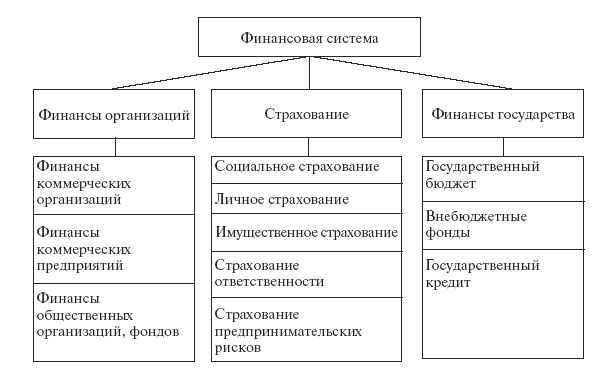 Рисунок 1.1 - Структура финансовой системы стран с переходной экономикойПримечание – Источник: [11]. Финансы как целостная экономическая категория, обладающая общими свойствами, имеют свой состав, взаимосвязанные звенья и характерные особенности. Каждое звено финансовой системы определенным образом влияет на процесс воспроизводства, его различные стадии и фазы. Финансы государства, которые представляют собой централизованные фонды денежных средств, находящиеся в его распоряжении (федеральный бюджет, региональные бюджеты, бюджеты муниципальных образований, стабилизационный фонд) играют важную роль в производственно-техническом и социальном развитии страны. Государство оказывает влияние на монетарную политику, уровень инфляции, основные пропорции общественного производства, стадии распределения финансовых ресурсов между секторами экономики, территориями, отраслями, а также на параметры экономических, инвестиционных и социальных процессов в стране. При этом социальное страхование, осуществляемое посредством внебюджетных фондов, обеспечивает защиту личных интересов граждан в случае наступления инвалидности, старости, временной нетрудоспособности. Государственный кредит влияет на страховую систему, так как государство может быть как заемщиком, так и кредитором страховых организаций. Государство также может выступать гарантом финансовой устойчивости страховых организаций.Финансы предприятий непосредственно участвуют в процессе воспроизводства за счет формирования первичных доходов и накоплений. Процесс расширенного воспроизводства на многих предприятиях осуществляется не только за счет собственных средств, но и за счет использования кредитов банков, страховых компаний и привлечения финансовых средств на рынке ценных бумаг. При этом страхование транспортных, имущественных, финансовых и промышленных рисков коммерческих организаций, общественных организаций и фондов обеспечивает непрерывность и стабильность экономических процессов, а также их финансовую устойчивость [11].Поскольку объем финансовых ресурсов, распределяемых через сферу государственных финансов, в условиях переходного периода сокращается, большая его часть распределяется через банковские, квазибанковские и небанковские финансовые институты. Среди них важное место занимает Национальный банк. В его функции входит эмиссия денег, регулирование денежного обращения, ведение счетов правительства, финансирование коммерческих банков и осуществление надзора за другими банковскими институтами.В процессе распределения стоимости совокупного общественного продукта у субъектов экономических отношений аккумулируются различные фонды денежных доходов и накоплении. Доходы субъектов экономических отношений подразделяются на первичные и конечные.Источником первичных доходов и накоплений является валовой внутренний продукт, который выступает в форме: -	заработной платы наемных работников; -	прибыли и амортизационных отчислений у хозяйствующих субъектов; -	налоговых и иных платежей, включаемых в себестоимость продукции (работ и услуг), у государства, органов местного самоуправления.Первичные доходы служат источником для дальнейшего перераспределительного процесса через налоговый механизм, систему платежей, распределение прибыли и т. п. Результатам такого перераспределения являются конечные доходы, которые выступают в качестве собственных финансовых ресурсов экономических субъектов. Конечные финансовые ресурсы также являются объектом последующего распределительного и перераспределительного процесса для использования по их целевому назначению.Финансовые отношения (финансы) выделяются из всей массы денежных отношений по специфическим признакам [17, с. 32]:–	это всегда денежные отношения;–	распределительные, так как они возникают не на стадии производства, обмена или потребления общественного продукта, а на стадии его распределения;–	безэквивалентные, поскольку на стадии распределения «имеет место одностороннее (без встречного эквивалента) движение денежной формы стоимости», в отличие от стадии обмена, где наблюдается «двустороннее (встречное) движение стоимостей, одна из которых находится в денежной форме, а другая – в товарной».–	существенным признаком финансов является их движение в форме финансовых ресурсов, мобилизация и использование которых осуществляются через денежные фонды. Заметим, что денежные фонды – это относительно обособленная часть финансовых ресурсов, имеющих целевое назначение и относительную самостоятельность функционирования. Вышеперечисленные признаки финансовых отношений (финансов) позволяют отграничивать их от других денежных отношений: кредитных, отношений по заработной плате, купле-продаже и т.д. Так, кредитные отношения, в отличие от финансовых, имеют эквивалентный и даже возмездный характер, поскольку кредит должен быть в определенный срок возвращен кредитору с уплатой по нему заранее оговоренных процентов. Отношения по заработной плате, будучи денежными, опять-таки отличаются от финансовых тем, что являются эквивалентными. Ведь заработная плата представляет собой оплату трудовых усилий работника и в этом смысле носит компенсационный характер. Отношения по купле-продаже являются денежными, но не финансовыми по той причине, что возникают не на стадии распределения общественного продукта, а на стадии его обмена.Финансы выражают денежные отношения, возникающие между:- хозяйствующими субъектами в процессе приобретения товарно-материальных ценностей, реализации продукции и услуг;-государством и предприятиями при уплате налогов в бюджет и финансированием расходов из бюджетов;-государством и гражданами при внесении ими налогов и добровольных платежей и оказании финансовой помощи;-отдельными звеньями бюджетной системы при распределении средств;-хозяйствующими субъектами и страховыми организациями при уплате страховых взносов и возмещении ущерба при наступлении страхового случая;-между государствами при взаимной торговле и кредитовании.Кроме того, в экономической литературе принято выделять множество принципов финансов предприятий, основные из них:Принцип хозяйственного расчёта предполагает, что предприятие должно самостоятельного покрывать свои затраты за счёт прибылиПринцип финансовой самостоятельности означает, что предприятие вправе распоряжаться самостоятельно имеющимися в его распоряжении средствами.Принцип экономической ответственности означает, что предприятие несёт ответственность за результаты своей деятельности.Принцип диверсификации требует, чтобы предприятия так распоряжались своими средствами, чтобы обеспечивать максимальную прибыль при минимальном риске.Принцип целевой направленности подразумевает, что средства должны быть использованы на конкретные цели для достижения в результате экономического эффекта – получения прибыли.Принцип плановости предполагает, что любые действия с финансовыми ресурсами должны быть спланированы.По своему экономическому содержанию всю совокупность финансовых отношений можно сгруппировать по следующим направлениям:1. Между учредителями в момент создания предприятия – связаны с формированием собственного капитала и в его составе уставного (акционерного, складочного) капитала. Конкретные способы образования уставного капитала зависят от организационно-правовой формы хозяйствования. В свою очередь уставный капитал является первоначальным источником формирования производственных фондов, приобретения нематериальных активов.2. Между предприятиями и организациями – связаны с производством и реализацией продукции, возникновением вновь созданной стоимости. Это финансовые отношения между поставщиком и покупателем сырья, материалов, готовой продукции и т.п., отношения со строительными организациями при осуществлении инвестиционной деятельности, с транспортными организациями при перевозке грузов, с предприятиями связи, таможней, иностранными фирмами и т.п. 3. Между предприятиями и его подразделениями (филиалами, цехами, отделами, бригадами) – по поводу финансирования расходов, распределения и использования прибыли, оборотных средств. Эта группа отношений влияет на организацию и ритмичность производства.4. Между предприятием и его работниками – при распределении и использовании доходов, выпуске и размещении акций и облигаций предприятия, выплате процентов по облигациям и дивидендов по акциям, взыскании штрафов и компенсаций за причиненный материальный ущерб. От организации этой группы отношений зависит эффективность использования трудовых ресурсов.5. Между предприятием и вышестоящей организацией, внутри финансово-промышленных групп, внутри холдинга, с союзами и ассоциациями, членом которых является предприятие. Финансовые отношения возникают при формировании, распределении и использовании централизованных целевых денежных фондов и резервов, финансировании целевых отраслевых программ, проведении маркетинговых исследований, научно-исследовательских работ, проведении выставок.6. Между коммерческими организациями и предприятиями – связаны с эмиссией и размещением ценных бумаг, взаимным кредитованием. От организации этих отношений зависит возможность привлечения дополнительных источников финансирования.7. Между предприятиями и финансовой системой государства – при уплате налогов и осуществлении других платежей в бюджет, формировании внебюджетных фондов, предоставлении налоговых льгот, применении штрафных санкций, финансировании из бюджета [3].Таким образом, на основе выше изложенного, можно сделать вывод о том, что финансы представляют собой систему денежных отношений в обществе по поводу образования и использования централизованных и децентрализованных фондов денежных средств в рамках распределения и перераспределения валового национального продукта и национального дохода для решения экономических, социальных и политических задач государства, а понятие финансовой системы является дальнейшим развитием и конкретизацией понятия «финансы». Каждая сфера финансовых отношений является в определенной мере самостоятельным звеном финансовой системы. 2 Сферы и звенья финансовой системы, их характеристикаОдним из ярких проявлений денежных отношений в финансовой системе может служить комплекс финансовых потоков, обслуживающих современное рыночное хозяйство [21].Финансовая система Республики Беларусь включает в себя сферы: общегосударственные (централизованные финансы) и финансы предприятий, учреждений, организаций (децентрализованные финансы). В условиях рыночных отношений третьей сферой является финансовый рынок, служащий для мобилизации и эффективного использования временно свободных денежных средств и обеспечивающий процесс перелива капитала в отрасли с высоким уровнем дохода [20].Следует отметить также и то, что ряд авторов в состав финансовой системы включают сферу финансовых органов (министерство финансов, финансовые органы отраслевых министерств, ведомств, предприятий и прочих структур, государственные налоговые службы и т.д.). В этом случае финансовые отношения связаны с системой государственного управления.Состав финансовой системы Республики Беларусь характеризуется такими звеньями, которые выражают государственное устройство и экономические основы хозяйственной деятельности. Основные звенья – государственный бюджет и финансы субъектов хозяйствования, характеризующиеся обособлением финансовых ресурсов и организационно-правовой основой их формирования [20].Финансовая система нашего государства строится на принципах независимости, гласности, самофинансирования, обеспечение социальной справедливости.Согласно ст. 132 Конституции Республики Беларусь: «Финансово-кредитная система Республики Беларусь включает бюджетную систему, банковскую систему, а также финансовые средства внебюджетных фондов, предприятий, учреждений, организаций и граждан. На территории Республики Беларусь проводится единая бюджетно-финансовая, налоговая, денежно-кредитная, валютная политика» [18].Центральным звеном бюджетной системы Республики Беларусь является республиканский бюджет. Он концентрирует более половины бюджетных ресурсов государства, что определяется его местом и ролью в финансировании мероприятий и программ, имеющих общереспубликанское значение.Через республиканский бюджет перераспределяются финансовые ресурсы между областями и г. Минском для выравнивания уровней их экономического и социального развития.Совокупность бюджетов соответствующей территории Республики Беларусь или ее соответствующей административно-территориальной единицы представляет собой консолидированный бюджет.Необходимо отметить, что состав и структура финансовой системы в стране не является неизменной. По мере развития и совершенствования экономических отношений в обществе, углубления процессов интеграции с Россией и другими странами в составе финансовой системы Республики Беларусь происходят определенные изменения. В целом финансовая система представлена на рисунке 2.1.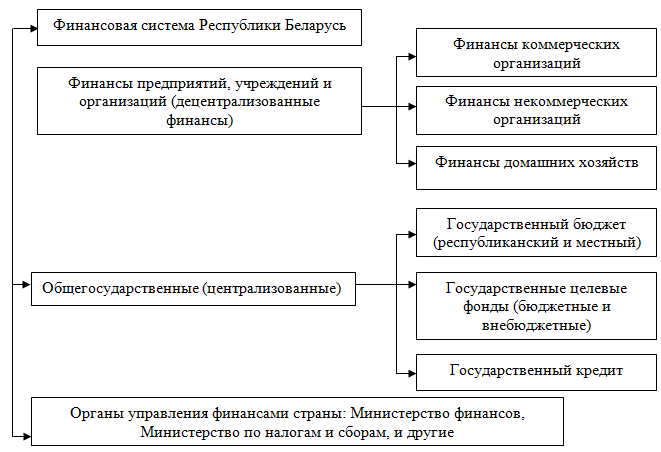 Рисунок 2.1 – Схема финансовой системы Республики БеларусьПримечание – Источник: [10, с.20].Каждое звено финансовой системы представляет собой определенную сферу финансовых отношений, а финансовая система в целом – совокупность различных сфер финансовых отношений, в процессе которых образуются и используются фонды денежных средств. Взаимосвязь каждой сферы и звена финансовой системы заключается в том, что они все в совокупности оказывают серьезное воздействие на процессы формирования фондов денежных средств, которые используются затем на финансирование многочисленных мероприятий.Финансовая система – это совокупность разнообразных видов фондов финансовых ресурсов, сконцентрированных в распоряжении государства, нефинансового сектора экономики (хозяйствующих субъектов), отдельных финансовых институтов и населения (домохозяйств) для исполнения возложенных на них функций, а также для удовлетворения экономических и социальных потребностей.Сложность и многогранность этих финансовых отношений обусловливает необходимость классификации их по сферам функционирования, а сферы – по звеньям. Сфера характеризует обобщенную по определённому признаку совокупность финансовых отношений. Звенья показывают обособленную часть финансовых отношений [7, с.27].В финансовой системе Республики Беларусь принято выделять две наиболее крупные сферы: 1.	Финансы предприятий, учреждений и организаций (децентрализованные финансы).2.	Общегосударственные финансы (централизованные финансы).Финансы предприятий представляют собой систему денежных отношений, связанных с формированием и использованием денежных фондов предприятий. Они включают денежные отношения, которые возникают между: предприятиями (это главным образом оплата за продукцию и услуги); предприятиями и вышестоящими организациями (образование централизованных фондов министерств и ведомств); предприятиями и входящими в них структурными подразделениями; предприятиями и государственным бюджетом (платежи в бюджет, финансирование из бюджета); предприятиями и учреждениями банков (получение кредитов, их возврат, уплата процентов за пользование кредитом) и др.Финансы предприятий – исходное звено финансовой системы Республики Беларусь, оно является основой общегосударственных финансов. Это объясняется тем, что именно на предприятиях в процессе материального производства создается решающая доля национального дохода страны – главного источника формирования как децентрализованных, так и централизованных денежных фондов. Поэтому от состояния данного звена финансовой системы во многом зависит финансовое положение республики в целом.Решающую роль в национальной экономике Республики Беларусь занимают финансы предприятий материального производства, которые непосредственно обслуживают производство, кругооборот средств предприятий. Именно в этой подсфере создается решающая часть финансовых ресурсов предприятий, значительная доля которых затем посредством налогов направляется на формирование доходной части государственного бюджета.Ведущее место занимают финансы предприятий, основанных на государственной форме собственности. Это объясняется тем, что удельный вес государственных предприятий составляет в Республике Беларусь более 50 %. В перспективе по мере приватизации и разгосударствления собственности все большее значение будут приобретать финансы предприятий, основанных на негосударственных формах собственности [24, c. 138].В 2012 г. финансовое состояние организаций характеризовалось сочетанием как положительной динамики реальных объемов продаж и доли выручки, сокращения доли убыточных предприятий, так и отрицательных процессов, проявившихся в увеличении себестоимости реализованных товаров, работ, услуг (таблица 2.1).Таблица 2.1 - Динамика финансовых результатов предприятий Примечание – Источник: [13].Согласно данным таблицы 2.1 можно сделать вывод о том, что динамика изменения финансовых результатов предприятий Республики Беларусь с 2009 года характеризуется ростом стоимостного объема выпускаемой продукции, товаров, работ и услуг организаций. Общегосударственные (централизованные) финансы включают в себя такие звенья, как государственный бюджет; внебюджетные фонды (включая фонд социальной защиты населения); фонд государственного имущественного, личного и других видов страхования (страхование ответственности и др.); государственный кредит.Главным звеном общегосударственных финансов является государственный бюджет. С его помощью правительство республики концентрирует в своих руках значительную часть финансовых ресурсов страны. С введением в . новой налоговой системы основным источником формирования доходной части бюджета являются налоги с предприятий, учреждений и организаций, а также с граждан. В расходной части государственного бюджета преобладают прежде всего затраты на финансирование народного хозяйства и социально-культурные мероприятия. Относительно небольшой удельный вес занимают расходы на содержание аппарата управления и на оборону страны.Государственный бюджет – это важнейший плановый и контрольный инструмент, посредством которого государство перераспределяет более третьей части национального дохода и более половины своих денежных средств. Через государственный бюджет правительство реализует экономическую и социальную, внутреннюю и внешнюю политику. От размера государственного бюджета, состава и соотношения его доходов и расходов зависят реализация программ экономического и социального развития, устойчивость социального и финансового положения страны.Государственный бюджет состоит из двух дополняющих друг друга взаимосвязанных частей: доходной и расходной. Доходная часть показывает, откуда поступают средства на финансирование деятельности государства, какие слои общества отчисляют больше из своих доходов. Структура доходов непостоянна и зависит от конкретных экономических условий развития страны, рыночной конъюнктуры и осуществляемой экономической политикой политики. Любое изменение структуры бюджетных доходов отражает изменения в экономических процессах. Расходная часть показывает, на какие цели направляются аккумулированные государством средства.По размерам доходной и расходной части государственного бюджета обычно судят об уровне экономического развития страны и материальном положении основной части населения. При составлении государственного бюджета большое внимание уделяется сбалансированности бюджета, то есть чтобы расходы не превышали доходы. В случае если расходная часть бюджета превышает доходную, образуется бюджетный дефицит, который говорит о том, что в стране имеются финансовые затруднения. Государственный бюджет одновременно является одним из главных инструментов осуществления финансовой политики государств. В последние годы государственный бюджет все шире используется для преодоления кризисных явлений в экономике, снижения инфляции, социальной поддержки определенных слоев населения, развития рыночных отношений, развития и укрепления предпринимательских структур, приватизации государственной собственности, развития внешнеэкономической деятельности предприятий.В состав государственного бюджета Республики Беларусь включаются также бюджеты отдельных областей и бюджет города Минска, составляющие в совокупности консолидированный бюджет страны [16, с. 30].Динамика показателей исполнения консолидированного бюджета Республики Беларусь в 2010-2012 гг. представлена в таблице 2.2. Таблица 2.2 – Исполнение консолидированного бюджета Республики Беларусь в 2010-2012 гг., млрд руб.Примечание  Источники [5, с. 24].Из данных таблицы 2.2 можно сделать вывод о том, что динамика наполнения доходной части консолидированного бюджета страны показывает тенденцию к росту на протяжении исследуемого периода.В I квартале ., по информации Министерства финансов, в консолидированный бюджет Республики Беларусь поступило 34,3 трлн. рублей доходов, что в 2,6 раза больше, чем за I квартал . (или 32,5 процента к ВВП против 31,1 процента в I квартале .), в то время как за I квартал . в консолидированный бюджет поступило в 1,98 раза больше средств, чем та такой же промежуток 2010 года. Динамика доходов, расходов и сальдо консолидированного бюджета Республики Беларусь за 2010-2012 годы нарастающим итогом с начала года представлены на рисунке 2.2.Рисунок 2.2 – Показатели исполнения консолидированного бюджета Республики Беларусь в 2010-2012 гг.Примечание – Источник: [5, с. 24].Доходная часть консолидированного бюджета сформирована, главным образом, за счет налоговых поступлений, в составе которых преобладают налог на добавленную стоимость, налоговые доходы от внешнеэкономической деятельности, подоходный налог с физических лиц. Удельный вес этих налоговых поступлений в общих доходах консолидированного бюджета в I квартале . составил 76 процентов, в I квартале . – 71,4 процентов, в I квартале . – 54,8 процента.В I квартале . доля налоговых поступлений в ВВП составила 29,9 процента, а в I квартале . – 28,6 процента, в I квартале . – 21,6 процента, таким образом, наблюдается рост доли налоговых поступлений в ВВП, несмотря на значительное снижение ставки налога на прибыль – с 24 процентов до 18 процентов с 2012 года. Кроме того, с 1 января . расширены налоговые льготы по налогу на прибыль в отношении производства инновационных и высокотехнологичных товаров (прибыль от производства и реализации инновационных товаров полностью освобождается от налогообложения, а в отношении прибыли от реализации высокотехнологичных товаров ставка налога составляет 10 процентов). Налоговые доходы в I квартале . составили 92 процента всех поступлений в консолидированный бюджет (в I квартале . – 92,2 процента, в I квартале 2010 г. – 56,3 процента), неналоговые доходы – 7,8 процента (в I квартале 2011 г. – 7,7 процента, в I квартале 2010 г. – 43,7 процента). Структура доходов консолидированного бюджета Республики Беларусь в процентах к итогу представлена в таблице 2.3. Таблица 2.3 – Структура доходов консолидированного бюджета Республики Беларусь в процентах к итогуПримечание  Источники [5, с. 25].На основе данных таблицы 2.3 можно сделать вывод о том, что в I квартале 2011 года налоговые доходы сократились на 1 проц. пункт и остались на таком же уровне в I квартале 2012 года. Данные показатели обусловлены макроэкономической ситуацией в январе апреле 2012 года к январю-апрелю 2011 года, которая характеризовалась замедлением темпов роста объемов производства, потребительских расходов, снижением инвестиционной активности, реальных денежных доходов населения на фоне замедления инфляционных процессов и улучшения состояния внешней торговли. Также данный период характеризуется тем, что после периода ускоренного роста в 2011 году в январе 2012 г. наблюдалось значительное замедление инфляции. Из-за значительно замедления роста цен производителей промышленной продукции, в строительстве и в других областях экономики сократились налоги на прибыль в I квартале 2011 года на 2,2 проц. пункта по отношению к I кварталу 2010 года. В связи со стабилизацией экономики в I квартале 2012 года отмечался рост показателя налогов на прибыль на 7,5 проц. пунктов. 2011 год по сравнению с 2010 годом характеризовался опережающим ростом цен и физических объемов экспортируемых товаров над ценами и физическими объемами импортируемых товаров в связи с чем, налоговые доходы от внешнеэкономической деятельности имеют тенденцию к сокращению, так, в I квартале 2010 года они составляли 25,8 процентов от доходов консолидированного бюджета Республики Беларусь, в I квартале 2011 года они сократились на 10,7 проц. пунктов и составили 15,1 процента. В I квартале 2012 года налоговые доходы от внешнеэкономической деятельности пошли на тенденцию установления, чему способствовал рост физических объемов поставок по сравнению с I кварталом 2011 годы и данный показатель составил 14,6 процентов.Неналоговые поступления на исследуемом периоде изменяются не существенно. Так в I квартале 2010 года они составляют 7,5 процента, в I квартале 2011 года – 7,7 процента, в I квартале 2012 года – 7,8 процента. В целом, можно отметить рост данного показателя.Однако при характеристике доходной части бюджета и оценке налоговой нагрузки следует учитывать, что в состав бюджета включены государственные целевые фонды, которые хоть и не относятся к налогам, но, тем не менее, являются обязательными платежами в бюджет. Более подробно со структурой и динамикой изменения планируемых показателей доходов республиканского бюджета на 2010-2012 годы можно ознакомиться в приложении А.На рисунке 2.3 представлено процентное соотношение доходов, формирующих консолидированный бюджет Республики Беларусь в 2010-2012 гг.Рисунок 2.3 – Структура доходов, формирующих консолидированный бюджет Республики Беларусь в 2010-2012 гг., %Примечание – Источник: собственная разработна на основе данных приложения А.Таким образом, в налоговой нагрузке выделяются три основные составляющие: налоговые и неналоговые доходы, а также доходы государственных целевых фондов.Как видно из рисунка 2.3 на протяжении 2010-2012 гг. наблюдается тенденция сокращения доли доходов государственных целевых фондов в консолидированном бюджете Республики Беларусь, так, в 2010 г. поступления составляли 6,38%, в 2011 г – 6,03%, а к 2012 году сократились на 1,61 проц. пункт и составили 4,41%.Неналоговые доходы составляли в 2010 г. – 6,97%, в 2011 показатель вырос на 3,06 проц. пункта и составил – 10,03%, а в 2012 году наблюдалось сокращение доли неналоговых доходов в структуре бюджета республики на 0,5 проц. пункта и показатель составил – 9,54%.Образование целевых бюджетных фондов и введение неналоговых платежей, увеличение их доли в налоговой нагрузке связано с объективно возникающей в ходе рыночных преобразований необходимостью государственной поддержки отдельных отраслей, развития инфраструктуры и другими важнейшими задачами, которые в условиях ограниченности средств бюджета могут быть профинансированы за счет целевых поступлений в специальные фонды. Отличие неналоговой составляющей заключается в целевой направленности отчислений и их временном характере.Налоговые доходы составляли в 2010 г. – 86,66%, в 2011 сократились на 2,71 проц. пункта и составили – 83,94%, а в 2012 году наблюдался рост данного показателя до 86,05% в структуре бюджета республики.Расходы бюджета – это денежные средства, направленные на финансовое обеспечение задач и функций государственного и местного самоуправления.-	капитальные вложения по объектам, относящимся к республиканской собственности, природоохранные мероприятия, осуществляемые в соответствии с общереспубликанскими программами;-	мероприятия по ликвидации последствий катастрофы на Чернобыльской АЭС;-	общереспубликанские программы по повышению жизненного уровня народа и меры по социальной защите населения; другие общереспубликанские целевые программы;-	расходы, связанные с внешнеполитической и внешнеэкономической деятельностью;-	учреждения и организации народного образования, науки, культуры, здравоохранения, физической культуры, социального обеспечения республиканского подчинения;-	расходы по закладке и хранению государственных резервов;-	содержание органов государственной власти и государственного управления, судов и прокуратуры, государственной безопасности и внутренних дел;-	финансирование обороны, пограничных войск и таможенной службы;-	погашение кредитов банка, выданных для погашения бюджетных расходов, государственного долга и уплаты процентов по ним;-	образование резервного фонда Председателя Президиума Верховного Совета, резервного фонда Кабинета Министров, резерва Министра финансов и других целевых фондов и резервов;-	другие мероприятия и программы, имеющие общереспубликанское значение [4, с. 54].Средства местных бюджетов расходуются в основном по следующим направлениям:-	капитальные вложения по объектам, относящимся к коммунальной собственности, экономические мероприятия по региональным и межрегиональным программам;-	региональные мероприятия по социальной защите населения;-	учреждения социально-культурной сферы местного подчинения;-	содержание местных органов государственной власти и государственного управления;-	содержание правоохранительных органов, находящихся в подчинении местных Советов народных депутатов;-	возврат ссуд, полученных из вышестоящих бюджетов;-	другие мероприятия и программы регионального и межрегионального значения [4, с. 56].Таким образом, республиканский и местные бюджеты, представляя собой отдельные звенья бюджетной системы, взаимодействует на различных уровнях, обеспечивая осуществление проводимой правительственной экономической и социальной политики в интересах государства и населения.Бюджеты районов, городов областного подчинения, расположенных на территории области, и областной бюджет составляют консолидированный бюджет области (областной бюджет) [7].Бюджеты областей, города Минска и республиканский бюджет составляют консолидированный бюджет Республики Беларусь (бюджет республики).Министерство финансов на основе проектов республиканского бюджета и бюджетов областей и города Минска составляет проект консолидированного бюджета Республики Беларусь.Проекты республиканского и консолидированного бюджетов Республики Беларусь, а также местных бюджетов на предстоящий финансовый (бюджетный) год и предложения по сбалансированию бюджетов вносятся соответственно на рассмотрение Правительства Республики Беларусь и местных исполнительных и распорядительных органов.Более подробно с распределением бюджетных назначений по распорядителям бюджетных средств в соответствии с ведомственной классификацией расходов республиканского бюджета и функциональной классификацией расходов бюджета на 2012 год можно ознакомиться в приложении В.Рассмотренные и одобренные Правительством Республики Беларусь проекты республиканского и консолидированного бюджетов Республики Беларусь на очередной финансовый (бюджетный) год представляются на рассмотрение Президента Республики Беларусь [7].Основная доля в общих расходах консолидированного бюджета приходилась на финансирование социальной сферы, общегосударственной деятельности и национальной экономики (таблица 2.4). Таблица 2.4 – Структура расходов консолидированного бюджета Республики Беларусь в процентах к итогуПримечание  Источники [5, с. 26].В I квартале 2011 года расходы консолидированного бюджета составили 12,9 трлн руб., что в 2 раза больше данного показателя в I квартале 2010 года, а в I квартале . составили 30,9 трлн руб., что в 2,4 раза больше, чем в I квартале . По отношению к ВВП они составили 29,3 процента (за I квартал .  30,4 процента). На рисунке 2.4 представлена структура расходов республиканского бюджета по функциональной классификации за 2010-2013 гг.Рисунок 2.4 – Расходы республиканского бюджета по функциональной классификации за 2010-2013 гг., тыс. руб.Примечание – Источник: собственная разработка на основе приложения Б.Из рисунка 2.4 видно, наибольший удельный вес в расходах государственного бюджета занимает финансирование социальной сферы, национальной экономики и общегосударственной деятельности. Объем средств, направленных на финансирование социальной сферы (здравоохранение, физическая культура, спорт, культура и средства массовой информации, образование, социальная политика) I квартале 2012 г. составил 14,5 трлн рублей, или 47,1 процента от всех расходов консолидированного бюджета (в I квартале .  6,6 трлн рублей, или 51,2 процента от всех расходов, в I квартале 2010 г.  4,5 трлн рублей, или 40,3 процента от всех расходов) [26]. Данная динамика объясняется тем, что в конце 2010 – начале 2011 наблюдался финансовая нестабильность в республике, что потребовало от правительства сокращения государственных расходов, однако к концу 2011 года ситуация стала налаживаться и бюджетная политика в 2012 году была направлена на поддержание достигнутой макроэкономической стабилизации с сохранением жесткого требования об исполнении бюджета всех уровней без дефицита При исполнении бюджета в стране вынуждены сдерживать расходы по отдельным направлениям с тем, чтобы перенаправить ресурсы на финансирование значительно возросшей потребности в расходах на заработную плату, субсидирование социально значимых услуг населению, удешевление процентных ставок по кредитам в экономике.В 2013 году планируется сохранить объемы финансирования социальной сферы в прежних объемах.Консолидированный бюджет в I квартале 2011 г. был исполнен с профицитом на сумму 311,7 млрд. рублей (или 0,8 процента к ВВП), в том числе республиканский бюджет – с дефицитом на сумму 41,8 млрд. рублей (или 0,1 процента к ВВП). В I квартале 2010 г. дефицит консолидированного бюджета составлял 2,6 процента к ВВП, республиканского бюджета – 1,5 процента к ВВП. Доходы республиканского бюджета в I квартале 2011 г. составили 7,1 трлн. рублей (или 17,5 процента к ВВП), а расходы – 7,1 трлн. рублей (или 17,6 процента к ВВП).На основе данных отчета об исполнении консолидированного бюджета за I квартал 2012 года можно сделать вывод о том, что консолидированный бюджет в I квартале . был исполнен с профицитом на сумму 3 409,4 млрд рублей (3,2 процента к ВВП). Отчет об исполнении консолидированного бюджета за I квартал 2012 года представлен в приложении В. Основную долю доходной части бюджета составляют налоговые поступления – 92%, сумма которых на 672 трлн руб. больше расходной части бюджета. Основным источником роста валового внутреннего продукта стало динамичное развитие промышленного производства. Его объем в январе марте текущего года увеличился по сравнению с аналогичным периодом 2011 года на 8,3%. Розничный товарооборот вырос на 7,4%. Инвестиции в основной капитал сократились на 15%.Таким образом, доходная часть консолидированного бюджета Республики Беларусь формируется, главным образом, за счет налоговых поступлений, в составе которых преобладают четыре основных налога: налог на добавленную стоимость, налог на прибыль, подоходный налог и акцизы. Удельный вес этих налоговых поступлений в общих доходах консолидированного бюджета в I квартале . составил 76 процентов, в I квартале . – 71,4 процентов, в I квартале . – 54,8 процента.Расходы бюджета – это денежные средства, направленные на финансовое обеспечение задач и функций государственного и местного самоуправления.За счет средств республиканского бюджета могут выделяться местным бюджетам дотации, субсидии и субвенции при недостаточности собственных ресурсов для финансирования отдельных расходов и мероприятий.Основная доля в общих расходах консолидированного бюджета приходится на финансирование социальной сферы, общегосударственной деятельности и национальной экономики. Следующим важным звеном общегосударственных финансов является государственный кредит, посредством которого осуществляется формирование дополнительных финансовых ресурсов государства за счет мобилизации временно свободных средств населения, предприятий, организаций и учреждений. Государственный кредит представляет собой совокупность денежных отношений, возникающих между государством как заемщиком (или заимодателем) денежных средств и физическими (юридическими) лицами, иностранными правительствами в процессе формирования и использования общереспубликанского фонда денежных средств. Государственный и муниципальный кредит это механизм объединения свободных денежных средств предприятий, организаций и населения, при помощи таких финансовых инструментов как выпуск облигаций, государственных и муниципальных займов, лотерей. Банковский кредит обеспечивает аккумуляцию банками денежных фондов, за счет свободных денежных средств организаций и населения, которые хранятся на определённых счетах [1, с.305].Объективная необходимость существования государственного кредита заключается в постоянной нехватке средств государственного бюджета на удовлетворение потребностей общества, наличии бюджетного дефицита.Государственный кредит может быть внутренним и внешним, отличающиеся видами заемных инструментов, условиями размещения, составом кредиторов, валютой займа. Внутренним называется государственный кредит, размещаемый внутри страны, если он размещается в других странах, то это внешний кредит. Кредиторами по внутренним займам выступают юридические и физические лица, являющиеся резидентами данного государства. Займы обычно предоставляются в национальной валюте. Для привлечения средств выпускаются ценные бумаги, пользующиеся спросом на национальном фондовом рынке. Для дополнительного поощрения инвесторов используются различные налоговые льготы. Внешние займы размещаются на иностранных фондовых рынках в валюте других государств. При размещении таких займов учитываются специфические интересы инвесторов страны размещения.Специфической сферой финансовой системы являются органы управления финансами – финансовый аппарат – третья сфера финансовой системы, называемая иногда институционной системой.Государство осуществляет руководство финансами, регулирует и направляет финансовую деятельность через свои законодательные и исполнительные органы, которые наделяются соответствующей компетенцией.Центральным органом, проводящим финансовую политику и осуществляющим управление финансами, является Министерство финансов Республики Беларусь. Оно функционирует в соответствии со специальным Положением о Министерстве финансов Республики Беларусь, утвержденным Правительством Республики Беларусь.Особенность третьей сферы (финансового аппарата) состоит в том, что он является частью государственного аппарата, его нельзя включать в состав финансовых отношений. Однако финансовый аппарат оказывает непосредственное воздействие на финансовые отношения, он организует их так, чтобы они оказывали эффективное воздействие на все стороны деятельности народного хозяйства [5, с. 32].Таким образом, финансы представляют собой такую экономическую категорию, которая характеризует процесс использования, распределения денежных средств в государстве централизованным или децентрализованным путём. Главное назначение их – путем образования денежных доходов и денежных фондов обеспечить не только потребности государства, а также предприятий, организаций, населения в денежных средствах, но и обеспечить контроль за расходом денежных средств. Финансы как общественные отношения, возникающие при создании и использовании определенных фондов денежных средств, отличны друг от друга, но и вместе с тем имеют некоторые общие черты, позволяющие объединить их в отдельные, относительно обособленные подсистемы. В свою очередь каждую подсистему образует совокупность групп экономических (финансовых) отношений, выделенных по определенному признаку. Все подсистемы образуют единую финансовую систему. 3 Дискуссионные вопросы состава и структуры финансовой системы в современной экономической литературеПо вопросам финансов и их функций написано немало монографий, книг, научных статей, однако многие аспекты остаются до конца невыясненными, и поэтому они широко осуждаются, дискутируются в экономической печати, а также на научных конференциях по финансовым проблемам.К дискуссионным относится вопрос об определении финансов как экономической категории. Ряд экономистов (В.П. Дьяченко, Э.А. Вознесенский, В.М. Родионова, В.В. Ковалев, А.Ю. Казак, Н.В. Миляков, О.И. Пилипенко, М.Л. Серова и др.) считают, что финансы представляют собой денежные отношения или совокупность денежных отношений. Другая группа экономистов (Д.А. Аллахвердян, Н.Г. Сычев, Л.А. Дробозина, Н.В. Гаретовский, А.М. Бабич, Л.Н. Павлова, П.И. Вахрин, А.И. Деева и др.) утверждают, что финансы – это экономические отношения или совокупность экономических отношений [6, c. 20].Необходимо иметь в виду, что экономические отношения – понятие более широкое, чем денежные отношения, последние – часть экономических отношений, поэтому более правомерно считать (как это делают экономисты первой группы), что финансы – это денежные отношения.Есть и третья группа экономистов (В.М. Федосов, С.Я. Огородник, Н.Е. Заяц и др.), которые определяют финансы как специфическую форму производственных отношений. Такое определение финансов недостаточно точно и ясно, поскольку в нем не раскрыто, в чем состоит указанная специфическая форма.К числу дискуссионных относится и вопрос о специфических признаках финансов как экономической категории. Так, ряд экономистов, прежде всего, Э.А. Вознесенский и многие его последователи, утверждают, что одним из важнейших специфических признаков финансов является их императивный, то есть властный характер. Это означает, что финансовые отношения, существующие в национальной экономике, устанавливаются, организуются, перестраиваются, совершенствуются государством, то есть его соответствующими органами, в частности, Министерством финансов, Министерством по налогам и сборам и другими органами управления страны. Однако с такой точкой зрения нельзя согласиться, прежде всего, из-за того, что и все другие денежные отношения, связанные с существованием таких экономических категорий, как кредит, цена, заработная плата, также регламентируются государством. В таком случае возникает вопрос, чем финансы отличаются от других экономических категорий. Поэтому утверждения сторонников существования такого специфического признака финансов, как «императивность», нельзя признать обоснованным.Финансовые отношения объективны, они существуют независимо от воли и сознания людей, поскольку обусловлены потребностями общества. Государство лишь организует соответствующим образом объективно существующие финансовые отношения.Возникает вопрос, какие же специфические признаки характерны для финансов? По мнению многих экономистов, первый специфический признак финансов как экономической категории состоит в том, что финансы имеют денежную форму выражения, то есть деньги являются обязательным условием существования финансов. Нет денег – нет денежных отношений, не может быть и финансов, то есть финансы обусловлены существованием денег.Вторым специфическим признаком финансов является то, что с их помощью осуществляется первичное распределение стоимости, а также ее перераспределение. Другими словами, можно сказать, что одним из специфических признаков финансов как экономической категории является распределительный характер финансовых отношений.Третьим специфическим признаком финансов, отличающим их от других категорий, является то, что финансы всегда связаны с формированием денежных доходов и накоплений, принимающих форму финансовых ресурсов. Этот признак является общим для финансовых отношений любых общественно-экономических формаций.На протяжении многих веков менялись лишь формы и методы, с помощью которых создавались и использовались финансовые ресурсы. Так, в . царь Петр I ввел в России подать (налог) в размере 50 руб. в год за ношение бороды. Это был, в сущности, один из методов мобилизации финансовых ресурсов.В современной экономической литературе нет единого мнения по многим вопросам содержания финансовой системы. К наиболее дискуссионным проблемам, в частности, относятся вопросы:- количества и наименования сфер финансовой системы;- количества и названия звеньев финансовой системы, включаемых в соответствующие сферы финансовой системы [23, c. 35].Некоторые экономисты выделяют кроме названных выше сфер финансовой системы, еще одну сферу финансовой системы –сферу страхования, куда включают: социальное страхование, личное и имущественное страхование, страхование ответственности, страхование предпринимательских рисков. Безусловно, финансовые отношения, связанные с личным, имущественным и другими видами страхования, являются очень важной составляющей в общей совокупности финансовых отношений государства.Но, тем не менее, выделять эти отношения в самостоятельную сферу финансовой системы нет экономических оснований. Страховые организации (государственные и негосударственные) функционируют на тех же принципах, что и другие коммерческие организации, «преследующие извлечение прибыли в качестве основной цели своей деятельности». Именно по этой причине страховые организации в Гражданском кодексе Республики Беларусь не выделяются в самостоятельную сферу или звено субъектов хозяйствования.Что касается отдельных звеньев, включаемых в каждую из сфер финансовой системы, то этот вопрос освещается в экономической литературе по-разному.Рассмотрим состав звеньев первой сферы – «финансы субъектов хозяйствования». Отдельные экономисты включают в эту сферу три звена: 1.	Финансы коммерческих предприятий и организаций.2.	Финансовые посредники (кредитные организации, частные пенсионные фонды, страховые организации, другие финансовые институты).3.	Финансы некоммерческих организаций. Некоторые авторы выделяют в составе первой сферы финансовой системы четыре звена: 1.	Финансы предприятий, функционирующих на коммерческих началах.2.	Финансы предприятий, осуществляющих некоммерческую деятельность.3.	Финансы государственных и муниципальных предприятий. 4.	Финансы общественных организаций (объединений). Также, есть и такие экономисты, которые включают в состав первой сферы финансовой системы всего два звена: 1.	Финансы коммерческих организаций.2.	Финансы некоммерческих организаций. Отдельные экономисты кроме перечисленных выше звеньев включают в указанную сферу и домашние хозяйства.Таким образом, можно сделать вывод о том, что среди экономистов пока нет единого мнения по вопросу состава звеньев сферы субъектов хозяйствования. Можно отметить, что выделение домашних хозяйств в качестве одного из звеньев первой сферы финансовой системы (финансы субъектов хозяйствования), имеет серьезные основания, так как в этом сегменте существуют определенные экономические отношения, возникающие при реальном обороте денег – домашние хозяйства являются важной экономической ячейкой общества, где осуществляется процесс формирования денежных доходов и их использование как на внутренние нужды (на приобретение продовольственных, промышленных и иных товаров), так и на общественные потребности (путем внесения платежей в республиканский и местные бюджеты и их последующего использования на финансирование плановых мероприятий).Необходимо также иметь в виду, что в состав домашних хозяйств, согласно Системе национальных счетов, входят индивидуальные предприниматели, которые в Республике Беларусь включены в самостоятельное звено финансовой системы (в сфере «финансы субъектов хозяйствования»). Из сказанного следует, что одна часть домашних хозяйств (индивидуальные предприниматели) включена в финансовую систему, а более значительная часть физических лиц домашних хозяйств, включающая одно лицо или группу лиц, но не занимающихся предпринимательством; не включаются в домашние хозяйства. Чтобы устранить это противоречие необходимо внести соответствующие коррективы в законодательство Республики Беларусь, то есть вместо индивидуальных предпринимателей включить в число хозяйствующих субъектов (и, следовательно, в состав сферы «финансы субъектов хозяйствования») домашние хозяйства.Говоря о таком звене, как «финансовые посредники», которое включается некоторыми экономистами в состав первой сферы финансовой системы, исходя из Гражданского кодекса Республики Беларусь, стоит отметить, что его нельзя включать в первую сферу, так как финансовые посредники по характеру своей деятельности относятся к коммерческим организациям и, следовательно, должны включаться в звено «финансы коммерческих организаций».Нет единого мнения у экономистов и по вопросу состава звеньев государственных (централизованных) финансов. Так, большинство экономистов в сферу государственных финансов включают обычно такие звенья, как «государственный бюджет», «внебюджетные фонды», «государственный кредит», «фонды страхования».Включение первых трех звеньев у большинства экономистов не вызывает возражений. Однако, касательно страхования есть масса мнений о том, что то включение этого звена в состав государственных финансов экономически необоснованно, так как все страховые организации Россини Беларуси (в том числе и Белорусское государственное унитарное предприятие «Белгосстрах») функционируют как хозрасчетные предприятия, они получают прибыль от своей деятельности, вносят на общих основания в бюджет соответствующие платежи и т.д. Поэтому правомерно, как уже отмечалось выше, страховые организации включать в звено «коммерческие организации» [24, c. 39].Таким образом, наибольшее количество противоречий вызывают вопросы состава и структуры финансовой системы государства, которые требуют дальнейшего осмысления и обсуждения.ЗаключениеФинансы представляют собой систему денежных отношений в обществе по поводу образования и использования централизованных и децентрализованных фондов денежных средств в рамках распределения и перераспределения валового национального продукта и национального дохода для решения экономических, социальных и политических задач государства, а понятие финансовой системы является дальнейшим развитием и конкретизацией понятия «финансы». Каждая сфера финансовых отношений является в определенной мере самостоятельным звеном финансовой системы. Финансы представляют собой такую экономическую категорию, которая характеризует процесс использования, распределения денежных средств в государстве централизованным или децентрализованным путём. Главное назначение их – путем образования денежных доходов и денежных фондов обеспечить не только потребности государства, а также предприятий, организаций, населения в денежных средствах, но и обеспечить контроль за расходом денежных средств. Финансы как общественные отношения, возникающие при создании и использовании определенных фондов денежных средств, отличны друг от друга, но и вместе с тем имеют некоторые общие черты, позволяющие объединить их в отдельные, относительно обособленные подсистемы. В свою очередь каждую подсистему образует совокупность групп экономических (финансовых) отношений, выделенных по определенному признаку. Все подсистемы образуют единую финансовую систему.Совершенствование финансовой системы в Республике Беларусь в условиях суверенитета и перехода к рыночной экономике связано с осуществлением ряда мероприятий. Осуществляется сокращение дефицита государственного бюджета прежде всего за счет роста доходов и сокращения некоторых статей расходов, за счет снижения затрат на нужды обороны страны, на содержание административно-управленческого аппарата, за счет снижения дотаций, выплачиваемых из республиканского бюджета местным бюджетам для их сбалансирования, за счет перевода на коммерческую основу некоторых бюджетных учреждений (например, учебных заведений, некоторых медицинских услуг, спортивных сооружений и др.), упорядочения социальных льгот и др. Увеличению доходов бюджета, прежде всего, способствует рост производства продукции и услуг всеми отраслями национальной экономики. Важным резервом доходов государства являются рыночные преобразования – разгосударствление, приватизация, развитие бизнеса, в том числе малого. В Республике Беларусь, используя опыт экономически развитых стран, осуществляются меры по развитию малого бизнеса, который способствует увеличению производства продукции, прибыли, доходов поступающих в бюджет, увеличению занятости населения. Совершенствование финансовой системы, направленное на уменьшение дефицита финансовых ресурсов, осуществляется посредством оптимизации налоговой нагрузки и укрепления финансовой дисциплины. Увеличению доходной части бюджета способствует и рост инвестиций в экономику, в том числе и иностранных. Рост инвестиций в экономику способствует увеличению производственных мощностей предприятий, а отсюда и росту производства продукции, росту денежных накоплений предприятий и государства. Решению этих задач будет способствовать дальнейшая интеграция Республики Беларусь с Россией, странами СНГ и дальнего зарубежья.Наибольшее количество противоречий в современной экономической литературе вызывают вопросы состава и структуры финансовой системы государства, которые требуют дальнейшего осмысления и обсуждения.Список использованных источниковПостановление Совета Министров Республики Беларусь и Национального банка Республики Беларусь 18.01.2012 № 51/2. Стратегия привлечения прямых иностранных инвестиций в Республику Беларусь на период до 2015 года.О состоянии государственных финансах Республики Беларусь, //Национальный статистический комитет Республики Беларусь [Электронный ресурс]. – 2011. – Режим доступа: http://belstat.gov.by/homep/ru/indicators/main1.php – Дата доступа: 05.08.2013.Закон Республики Беларусь от 30 декабря . № 331-З «О республиканском бюджете на 2012 год».Закон Республики Беларусь от 4 июня 1993 года «О бюджетной системе Республики Беларусь и государственных внебюджетных фондах» (Ведамасцi Вярхоўнага Савета Рэспублiкi Беларусь, ., N 20, ст. 240).Аналитическое обозрение «Основные тенденции в экономике и денежно-кредитной сфере Республики Беларусь» январь-апрель . Национальный банк Республики Беларусь.Афанасьев, М.П. Бюджет и бюджетная система: учебник. – М: изд. Юрайт, 2011. – 777 с.Базылев, Н.И., Гурко, С.П. Экономическая теория:учеб. пособ./ Под ред. Н.И. Базылева, С.П. Гурко.  Мн.: Книжный дом, Экоперспектива, 2004.  637 с.Борисевич, В.И., Гейзлер, П.С., Фатеев, B.C. Экономика региона: учеб. пособ.  Мн.: БГЭУ.  432 с., 2002. Дробозина, Л.А. Финансы: Учебник. / под. ред. Л.А. Дробозиной. – М.: ЮНИТИ, 2001. – 527 с. Дьяковнова, М.Л. Финансы и кредит: учебник / Под ред. Т.М. Ковалевой. 6- е изд.: испр. и доп. – М.: 2011. – 356 с.Ермасова, Н.Б. Финансы: конспект лекций. – 2-е изд. – М.: Юрайт, 2010. – 179 с. Заяц, Н. Е., Фисенко, М. К., Сорокина, Т. В. И др. Теория финансов: учеб пособие / под ред. Н. Е. Заяц, М. К. Фисенко. – Минск: БГЭУ, 2005. – 351 с.Информационный портал: Национального статистического комитета Республики Беларусь. [Электронный ресурс] Режим доступа: http://belstat.gov.by/homep/ru/indicators/doclad/2012_11/11.pdf – Дата доступа: 05.08.2013.Кобринский, Г.Е. [и др.]Финансы и финансовый рынок: учеб. пособие / под общ. ред. Г. Е. Кобринского, М. К. Фисенко. – Минск: Выш. шк. 2011. – 343 с.Ковалев, В. В. Финансы: учеб. -2-е изд., перераб. и доп. / под ред. В. В. Ковалева – М. : ТК Велби, Изд-во Проспект, 2007. – 636 с.Ковалев, В.В. Финансы организаций (предприятий): учебник. – М: 2008. – 352 с.Литовченко, В.П. Финансы: Учебник / Под ред. проф. В.П. Литовченко. – 3-е изд., перераб. и дополн. – М.: 2010. – 190 с.Лушин, С.И. Финансы: учебник / Под ред. д-ра экон. наук, проф. С. И. Лушина, д-ра экон. наук, проф. В. А. Слепова. – 2-е изд. перераб. и доп. – М.: Экономист, 2010. – 682 с.Мельникова, Н. А. Бюджетная и налоговая система Республики Беларусь: учеб. пособие / Н. А. Мельникова. – Минск: БГУ, 2005. – 262 с.Морозова, Т.Г. Прогнозирование и планирование в условиях рынка: Учеб. пособ.– 2-е изд., перераб. и доп. – М.: ЮНИТИ-ДАНА, 2008. – 564 с. Перекрестова, Л.В. Финансы: учеб. пособие / Л.В. Перекрестова, Н.М. Романенко, С.П. Сазонов 7-е изд.,стер. – М.: ИЦ Академия, 2010. – 288 с. Поляк, Г.Б. Государственные и муниципальные финансы: учеб. пособие / Под ред. Г.Б. Поляка. – 3-е изд. 2010. – 375 с.Пушкарев, В. М. История финансовой мысли и политика налогов. Учебное пособие. - М: Инфра, 2006. – 429 с.Родионова, В.М. Финансы / Под ред. В. М. Родионовой. – М.: Финансы и статистика. – М.: Инфра, 2009. – 400 с.Струк, Т.Г. Финансовая система Республики Беларусь: учеб. пособие / Т.Г.Струк. – Минск: Акад. упр. при Президенте Респ. Беларусь, 2006. – 95 с.Финансово-кредитный энциклопедический словарь. Коллектив авторов / Под общ. ред. проф. Грязновой – М: «Финансы и статистика», 2012. – М.: МГУ. - 1168 с.Фисенко, М.К. Финансовая система Республики Беларусь: учеб.пособие/ М.К.Фисенко – Минск: Современная школа, 2008. – 178 с.Приложение АДоходы бюджета Республики Беларусь за 2010-2013 годы, тыс. руб.Приложение Б20082009201020112012Миллиардов рублей (в фактически действовавших ценах)Миллиардов рублей (в фактически действовавших ценах)Миллиардов рублей (в фактически действовавших ценах)Миллиардов рублей (в фактически действовавших ценах)Миллиардов рублей (в фактически действовавших ценах)Миллиардов рублей (в фактически действовавших ценах)Объем продукции132 732129 374166 953347 655621 915,4горнодобывающая промышленность2 0502 5321 3965 1008 736,4обрабатывающая промышленность120 466114 763149 551316 232569 354,0производство и распределение электроэнергии, газа и воды10 21612 07916 00626 32443 825,0В процентах к предыдущему году (в сопоставимых ценах)В процентах к предыдущему году (в сопоставимых ценах)В процентах к предыдущему году (в сопоставимых ценах)В процентах к предыдущему году (в сопоставимых ценах)В процентах к предыдущему году (в сопоставимых ценах)В процентах к предыдущему году (в сопоставимых ценах)Индексы промышленного производства 111,396,9111,7109,1105,7горнодобывающая промышленность101,1103,1109,8103,198,0обрабатывающая промышленность112,297,3111,5110,8106,4производство и распределение электроэнергии, газа и воды104,090,6114,593,399,9ДоходыИз нихИз нихРасходыРасходыДоходыналоговыененалоговыепрофицит (+)дефицит (-)I квартал .6 644,53 742,62901,9401,0477,9I квартал .13 129,312 101,11 010,712 817,6311,7I квартал .34 296,931 560,22 679,930 887,53 409,4Наименование показателяI квартал.I квартал.I квартал.Доходы - всего100,0100,0100,0налоговые доходы93,092,292,0из них:налоги на доходы и прибыль32,630,437,5в том числе:подоходный налог с физических лиц5,312,810,7налог на прибыль9,316,926,2налоги на собственность5,54,43,4налоги на товары (работы, услуги)33,637,433,8в том числе: налог на добавленную стоимость33,726,624,5акцизы13,76,96,2налоговые доходы от внешнеэкономической деятельности25,815,114,6неналоговые доходы7,57,77,8Наименование показателяI квартал .I квартал .I квартал.Расходы - всего100100,0100,0из них на: общегосударственную деятельность17,912,919,0 национальную экономику18,718,618,1охрану окружающей среды0,20,50,3жилищно-коммунальные услуги и жилищное строительство6,87,17,7здравоохранение13,514,813,0физическую культуру, спорт, культуру и средства массовой информации3,23,83,5образование22,022,119,8социальную политику10,210,510,82010 г.2011 г.2012 г.2013 г.Налоговые доходы32 864 557 74830 020 678 77883 516 278 997102 666 653 981Налоги на доходы и прибыль3 742 415 9602 321 941 6304 768 203 68110 460 655 131Налог на прибыль3 550 671 5882 314 964 0304 760 568 00010 451 200 000Налоги на доходы191 744 3726 977 6007 635 6819 455 131Налоги на товары (работы, услуги)17 507 138 44519 072 445 22550 111 710 10061 024 495 934Налог на добавленную стоимость12 581 391 00013 454 119 70033 426 478 47541 327 516 371Акцизы4 562 080 2425 369 810 70011 337 215 10016 434 033 500Налоги и сборы на отдельные виды деятельности67 00077 857 000110 000 000188 981 500Сбор (плата) за проезд автомобильных транспортных средств183 950 22523 650 00075 000 000117 000 000Экологический налог99 723 455131 656 836224 920 000262 031 800Налоговые доходы от внешнеэкономической деятельности10 114 219 5567 263 913 50325 377 834 73329 809 230 754Таможенные сборы, ввозные таможенные пошлины2 804 974 700506 162 124729 112 00613 593 664 219Вывозные таможенные пошлины7 301 143 0562 356 825 00011 830 452 40913 009 486 072Другие налоги, сборы (пошлины) и другие налоговые доходы1 500 783 7871 362 378 42012 433 238 6651 372 272 162Отчисления в инновационные фонды1 104 947 4581 019 140 7362 396 472 633243 747 873Государственная пошлина122 883 300173 531 832370 109 348424 495 000Иные налоги, сборы (пошлины) и другие налоговые доходы239 588 806133 165 3713 258 530 483565 324 488Неналоговые доходы2 642 721 3783 588 017 4269 255 014 99319 049 207 383Доходы от использования имущества, находящегося в государственной собственности2 127 490 7382 605 657 0215 944 583 01010 688 078 216Проценты за пользование денежными средствами бюджетов684 490 738674 381 0212 092 021 6831 797 013 216Дивиденды по акциям и доходы от других форм участия в капитале1 443 000 0001 931 276 0003 852 561 3278 891 065 000из них доходы от перечисления части прибыли унитарных предприятий, государственных объединений807 000 0001 036 276 0001 520 627 7001 900 000 000Доходы от осуществления приносящей доходы деятельности347 030 626502 098 61576 504 7792 632 619 934Доходы от сдачи в аренду иного имущества58 984 1078 015 9001 361 660 0001 443 972 000Административные платежи7 165,5007 278 4663 986 8554 965 300Доходы от осуществления приносящей доходы деятельности260 100235 695340 880654 600Компенсации расходов государства147 883 790195 233 837505 488 337560 532 356Доходы от реализации имущества, имущественных прав на объекты интеллектуальной собственности81 548 275142 440 670409 070 536411 114 115Окончание приложения АОкончание приложения АДоходы от имущества, конфискованного и иным способом обращенного в доход государства49 504 75175 732 661121 886 670210 331 163Доходы от продажи земельных участков в частную собственность гражданам, негосударственным юридическим лицам, собственность иностранным государствам, международным организациям1 090 0001 414 829801 7211 050 400Штрафы, удержания46 497 35244 658 20367 515 480414 681 859Удержания из заработной платы осужденных15 209 70012 371 59212 036 66620 980 700Штрафы31 287 65232 286 61155 478 814393 701 159Прочие неналоговые доходы121 702 662435 603 587839 681 5045 313 827 374Возмещение потерь, вреда17 903 72419 346 35071 363 60070 428 900Прочие неналоговые доходы103 798 938416 257 237768 317 9045 243 398 474Безвозмездные поступления15 109 9212 688 711678 2354 451 244Доходы государственных целевых бюджетных фондов2 418 036 6482 154 535 9344 282 901 4253 998 947 873ВСЕГО35 522 389 04733 611 384 91592 771 972 225121 720 312 608Расходы республиканского бюджета по функциональной классификации расходов бюджета Республики Беларусьза 2010-2013 гг., тыс. руб.Расходы республиканского бюджета по функциональной классификации расходов бюджета Республики Беларусьза 2010-2013 гг., тыс. руб.Расходы республиканского бюджета по функциональной классификации расходов бюджета Республики Беларусьза 2010-2013 гг., тыс. руб.Расходы республиканского бюджета по функциональной классификации расходов бюджета Республики Беларусьза 2010-2013 гг., тыс. руб.Расходы республиканского бюджета по функциональной классификации расходов бюджета Республики Беларусьза 2010-2013 гг., тыс. руб.2010 г.2011 г2012 г.2013 г.ОБЩЕГОСУДАРСТВЕННАЯ ДЕЯТЕЛЬНОСТЬ14 779 932 463,417 299 528 003,644 370 290 744,364 079 881 885,90НАЦИОНАЛЬНАЯ ОБОРОНА1 469 503 689,12 098 249 402,64 605 813 648,06 120 863 275,20СУДЕБНАЯ ВЛАСТЬ, ПРАВООХРАНИТЕЛЬНАЯ ДЕЯТЕЛЬНОСТЬ И ОБЕСПЕЧЕНИЕ БЕЗОПАСНОСТИ2 475 199 150,33 817 039 995,37 373 681 914,610 458 635 100,40НАЦИОНАЛЬНАЯ ЭКОНОМИКА12 932 670 139,27 229 635 431,116 879 818 097,617 620 166 494,90ОХРАНА ОКРУЖАЮЩЕЙ СРЕДЫ233 418 868,6307 651 621,2531 631 801,5676 555 152,50ЖИЛИЩНО-КОММУНАЛЬНЫЕ УСЛУГИ И ЖИЛИЩНОЕ СТРОИТЕЛЬСТВО85 802 333,541 596 811,664 279 033,096 644 354,70ЗДРАВООХРАНЕНИЕ1 260 955 440,51 571 558 566,23 791 184 816,05 348 468 453,70ФИЗИЧЕСКАЯ КУЛЬТУРА, СПОРТ, КУЛЬТУРА И СРЕДСТВА МАССОВОЙ ИНФОРМАЦИИ537 069 601,5740 493 518,61 681 254 066,02 374 796 695,20ОБРАЗОВАНИЕ1 423 233 160,92 142 633 200,84 617 382 766,06 636 608 445,80СОЦИАЛЬНАЯ ПОЛИТИКА3 024 604 200,04 362 998 364,08 856 635 338,08 307 692 749,70ВСЕГО38 222 389 047,039 611 384 915,092 771 972 225,0121 720 312 608,00